Руководствуясь Гражданским кодексом Российской Федерации, Федеральным законом от 21 декабря 2001 г. № 178-ФЗ «О приватизации государственного и муниципального имущества» (далее – Закон о приватизации), постановлением Правительства Российской Федерации от 27 августа 2012 г.   № 860 «Об организации и проведении продажи государственного или муниципального имущества в электронной форме», отделу сельского хозяйства, земельных и имущественных отношений администрации Порецкого муниципального округа Чувашской Республики:1. Организовать проведение аукциона в электронной форме по продаже муниципального имущества:                           - Автомобиль марка, (модель) ПАЗ 32053-70, идентификационный номер VIN X1М32058XD0000547, категории ТС – D, год изготовления 2013, модель, № двигателя: 523420 D1000044, шасси (рама) отсутствует, кузов (кабина, прицеп) № X1М32058XD0000547,  цвет кузова - желтый, мощность двигателя, л. с. (кВт) 122,4 п.с., рабочий объем двигателя,  куб. см. 4670, тип двигателя – бензиновый, разрешенная максимальная масса, кг – 6270, масса без нагрузки, кг – 5080, паспорт транспортного средства № 52 НС 029249.           Начальная (минимальная) цена муниципального имущества составляет  – 179 100,0 (Сто семьдесят девять тысяч сто) рублей 00 копеек (в том числе НДС).          2. Контроль за исполнением настоящего распоряжения возложить на отдел сельского хозяйства, земельных и имущественных отношений администрации Порецкого муниципального округа Чувашской Республики.Глава Порецкого муниципального округа                                                                Е.В.Лебедев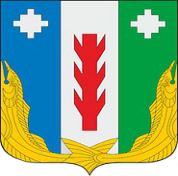 АдминистрацияПорецкого муниципального округаЧувашской РеспубликиРАСПОРЯЖЕНИЕ19 января 2024 № 15-рс. ПорецкоеЧăваш РеспубликинПăрачкав муниципалитет округӗн администрацийĕХУШУ19 января 2024 № 15-р Пăрачкав сали